OSNOVNA ŠKOLA MILANA LANGA Bregana, Langova 224. 1. 2022.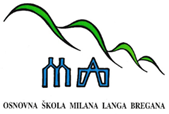 ŠKOLSKA  KUHINJA – MLIJEČNI OBROKza razdoblje od 24. do 28. 1. 2022. godinePonedjeljak:  burek + jogurtUtorak: 	    lisnato tijesto šumsko voće + čokoladno mlijekoSrijeda:	    hrenovka u lisnatom tijestu + sok ledeni čajČetvrtak: 	    rolada od čokolade + mlijekoPetak:             pecivo sa zapečenim sirom + sokJELOVNIK  ZA  UČENIKE U  PRODUŽENOM  BORAVKUza razdoblje od 24. do 28. 1. 2022. godinePonedjeljak: RUČAK: pileći paprikaš s tikvicom i kurkumom + njoki + zelena salataUŽINA:   nutela + mlijekoUtorak:RUČAK: varivo leća sa suhim mesom i povrćem + pureća hrenovka + kolačUŽINA:   kompot od breskveSrijeda:RUČAK: krem juha od cvjetače + pečena svinjetina + krumpir + cikla UŽINA:   napolitankeČetvrtak: RUČAK:  grah varivo sa suhim mesom i mrkvom + palačinkaUŽINA:    voćni jogurt + kiflaPetak:     RUČAK:  bistra juha s rezancima + kuhana junetina + pire krumpir + paradajz      umakUŽINA:    sendvič + jogurt DOBAR TEK!